Publicado en Madrid el 20/08/2018 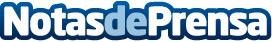 Crepíssima llega a España anunciando dos aperturas en MadridLa cadena costarricense está especializada en crepes. Ambas aperturas se realizarán de la mano del mismo inversor. Estará próximamente presente en Colombia
Datos de contacto:Pura de RojasALLEGRA COMUNICACION91 434 82 29Nota de prensa publicada en: https://www.notasdeprensa.es/crepissima-llega-a-espana-anunciando-dos Categorias: Internacional Franquicias Gastronomía Madrid Emprendedores Restauración http://www.notasdeprensa.es